                                                      RAPORT DE PROGRESPrivind stadiul îndeplinirii obiectivelor din Strategia Guvernului României de incluziune a cetăţenilor români aparţinând minorităţii rome pentru anul 2019, la nivelul judeţului Tulcea                                                 -  DRAFT -În contextul aprobării de către Guvernului României a H.G. nr.18/2015 cu privire la strategia de incluziune a cetățenilor români aparținând minorității rome pentru perioada 2015-2020, cu modificările și completările ulterioare, misiunea Biroului Județean pentru Romi din Instituția Prefectului – Județul Tulcea vizează combaterea excluziunii sociale a cetățenilor români de etnie romă și asigurarea participării acestora la toate aspectele vieții economice, sociale, culturale și politice ale comunității.În perioada la care ne raportăm, respectiv anul 2019, activitatea Biroului Judeţean pentru Romi (B.J.R.) s-a desfăşurat sub directa coordonare a prefectului în calitate de preşedinte al Grupului de Lucru Mixt.CAPITOLUL 1Informare privind activitatea Biroului Județean pentru Romi (B.J.R.) și a Grupului de Lucru Mixt (G.L.M.)           	1.1. În cursul anului 2019, Biroul Județean pentru Romi a funcționat în baza Ordinului Prefectului nr.292/09.08.2017, apoi a fost reorganizat prin Ordinul Prefectului nr.117/07.03.2019. Ulterior, Biroul Județean pentru Romi a fost actualizat prin Ordinul Prefectului nr. 293/23.07.2019 și a avut următoarea componență:	Periodic sau ori de câte ori a fost necesar, s-au organizat întâlniri de lucru ale Biroului Județean pentru Romi (B.J.R.), pentru a elabora planuri de acțiune conform strategiei, pentru a urmări anumite acțiuni întreprinse la nivel local, sau pentru a urmări îndeaproape implementarea unor proiecte/planuri de acțiune locală. 	De asemenea, în cursul semestrului I al acestui an, pe data de 09.04.2019, a avut loc vizita unei delegații a Direcției de Servicii Sociale din Suedia la Consiliul Județean Tulcea, unde au participat reprezentanți ai Instituției Prefectului – Județul Tulcea, precum și reprezentanți ai mai multor instituții implicate în problematica asistenței sociale.	Întâlnirea a avut ca scop facilitarea schimbului de experiență în domeniul asistenței sociale și consolidarea colaborării interinstituționale. Temele abordate au vizat includerea persoanelor adulte în sistemul școlar, accesul la un loc de muncă pentru persoanele defavorizate social sau necalificate, serviciile sociale dezvoltate la nivelul județului în privința copiilor rămași singuri acasă, posibilități de încurajare a migrației spre orașele care au nevoie de forță de muncă, traficul de persoane, accesul persoanelor la beneficiile sistemului social, îmbunătățirea schimbului de informații referitoare la cazurile sociale, existența unor proiecte din fonduri naționale sau europene pentru revitalizarea zonelor rurale.	În perioada menționată, activitățile Biroului Județean pentru Romi (B.J.R.) au constat în:	- analizarea și prioritizarea principalelor nevoi ale comunităţii de romi din municipiul Tulcea și din judeţ și identificarea unor soluţii de rezolvare a acestora;	- elaborarea planului județean de măsuri pentru anul 2019 privind incluziunea cetățenilor români aparținând minorității rome prin urmărirea principalelor direcții de acțiune: educație, ocupare, sănătate, locuire și mica infrastructură, cultură, justiție și ordine publică, administrație și dezvoltare comunitară;	-realizarea raportului de monitorizare înregistrat în implementarea măsurilor stabilite prin planul județean de măsuri, aferent semestrului I 2019 și întregului an 2019;	- susținerea educației și a formării continue atât a copiilor, cât și a persoanelor adulte, astfel încât să fie integrați în comunitate și pe piața muncii;	- sprijinirea unor proiecte care sunt în curs de derulare, precum și extinderea unor programe-pilot la nivel județean, care pot asigura copiilor o masă caldă la școală, astfel încât încurajeze prezența elevilor în unitățile de învățământ;	- identificarea problemelor cu care se confruntă societatea în ansamblu, de natură economică și socială, care pot influența fenomenul de migrație și pot da naștere altor probleme la nivelul comunității, precum și propunerea unor soluții în acest sens;	- existența unor acțiuni de informare la nivelul comunităților cu privire la importanța respectării legii, a educației, a sănătății, cu privire la încredințarea minorilor cu forme legale rudelor și a înscrierii acestora la școală, dar și la medicul de familie;	- importanța păstrării și promovării tradiției și a obiceiurilor într-o societate deschisă spre multiculturalism, diversitate, precum și sprijinirea proiectelor culturale;	- reprezentarea romilor în structurile administraţiei publice locale;	- identificarea unor soluții cu privire la abandonul școlar și a integrării cetățenilor români de etnie romă atât în sistemul educațional, cât și din punct de vedere social;	- măsuri de prevenire şi educaţie a populaţiei de etnie romă în spiritul respectării legilor;	-  identificarea unor soluţii de rezolvare a cazurilor de lipsă a identităţii;	- acordarea de consultanță reprezentanților serviciilor publice deconcentrate ale ministerelor și ale celorlalte organe ale administrației publice, delegaților comunităților locale cu privire la întocmirea rapoartelor, a informărilor, asistență tehnică, etc.1.2. Grupul de Lucru Mixt (G.L.M.) - a funcţionat în baza Ordinului Prefectului  121/11.06.2018, apoi a fost reorganizat prin Ordinul Prefectului nr. 118/07.03.2019. Ulterior, această structură a fost actualizată prin Ordinul Prefectului nr. 294/23.07.2019, având următoarea componenţă:	-  preşedinte – Furdui Lucian, prefect;	-  vicepreşedinte – Marinov Gabriel-Teodosie, subprefect;	-  secretar – Simion Dragoș, director Cancelaria Prefectului;- membri ai următoarelor servicii publice deconcentrate ale ministerelor și ale celorlalte organe ale administrației publice centrale: Inspectoratul Şcolar Judeţean Tulcea, Agenţia Judeţeană pentru Ocuparea Forţei de Muncă Tulcea, Inspectoratul Teritorial de Muncă Tulcea, Direcţia de Sănătate Publică Tulcea, Casa de Asigurări de Sănătate Tulcea, Agenţia Judeţeană pentru Plăţi şi Inspecţie Socială Tulcea, Direcţia Judeţeană pentru Cultură Tulcea, Inspectoratul de Jandarmi Judeţean Tulcea, Inspectoratul de Poliţie al Judeţului Tulcea, Direcţia Publică Comunitară Judeţeană de Evidenţă a Persoanelor Tulcea, Direcţia Generală de Asistenţă Socială şi Protecţia Copilului Tulcea, Casa Judeţeană de Pensii Tulcea, ITI Delta Dunării, Asociația Municipiilor din România, ACOR România - Filiala Județeană Asociația Orașelor din România - Măcin, Babadag și Isaccea.- reprezentanți ai organizațiilor reprezentative de romi din județ, respectiv: Partida Romilor „Pro-Europa”, Asociaţia „Centrul de Informare, Consultanţă şi Promovare a Romilor” Tulcea, Asociaţia Romilor „Neptun” Tulcea, Asociaţia Romilor din Măcin, Comunitatea de Romi din Tulcea, Alianţa Civică Democrată a Romilor din Tulcea.Prin Ordinul Prefectului nr. 118/07.03.2019 a fost completată componența G.L.M. cu reprezentanți ai Direcției de Protecție și Asistență Socială Tulcea. Totodată, în cadrul acestui ordin, din partea serviciilor publice deconcentrate ale ministerelor și ale celorlalte organe ale administrației publice centrale au fost nominalizați pentru a face parte din Grupul de Lucru Mixt pentru Romi atât membri titulari, cât și membri supleanți. Ulterior, componența acestei structuri a fost actualizată prin Ordinul Prefectului nr. 294/23.07.2019.În perioada de raportare, activitatea G.L.M. s-a axat, în principal, pe următoarele teme:- aspecte cu privire la întocmirea rapoartelor de progres și informărilor;- diverse probleme cu care se confruntă membrii G.L.M. în activitatea curentă;- propunerea unor soluții privind punerea în legalitate cu documente a cetățenilor români aparținând etniei rome;- propuneri privind ocuparea locurilor de muncă de către cetățeni români de etnie romă, elaborarea unor campanii anti-discriminare în acest sens;- păstrarea ordinii și liniștii publice în anumite zone cu probleme, identificarea unor soluții astfel încât să fie promovată respectarea legii, spiritul civic cetățenesc;- identificarea unor soluții astfel încât copii de etnie romă să fie înscriși în sistemul de învățământ și să poată urma o specializare astfel încât să poată fi încadrați ulterior pe piața muncii;- situația generală a sănătății, nivelul de trai, respectarea unor norme de igienă, accesul la diverse servicii sociale pentru cetățenii români aparținând minorității rome din județ;- existența unei colaborări între instituții în scopul reducerii și prevenirii abandonului școlar timpuriu și promovarea accesului egal la învățământ;- identificarea unor modalități de a preîntâmpina anumite probleme care pot apărea în cazul copiilor care sunt lăsați în grija rudelor mai în vârstă de către părinții care pleacă în străinătate pentru o anumită perioadă, probleme precum vaccinarea, lipsa actelor de identitate, a înscrierii la școala, rezolvarea unor probleme de sănătate, care necesită prezența unui tutore;- analiza măsurii privind recenzarea copiilor care trebuie cuprinşi în învăţământul obligatoriu și de identificare a copiilor de vârstă școlară și care nu au frecventat școala sau au abandonat din diferite motive.În cursul semestrului I 2019, Grupul de Lucru Mixt (G.L.M.) a organizat o ședință de lucru în data de 21.03.2019 la Primăria Orașului Babadag, cu următoarea ordine de zi:Discutarea și aprobarea Raportului de progres privind stadiul îndeplinirii obiectivelor din Strategia Guvernului României de incluziune a cetățenilor români aparținând minorității rome pentru anul 2018;Discutarea şi aprobarea Planului Judeţean de Măsuri pentru romi, pentru anul 2019.Dezbatere pe tema: Situația cetățenilor de etnie romă din orașul Babadag;Diverse (probleme cu care se confruntă membrii Grupului de Lucru Mixt).În cadrul acestei ședințe, a fost prezentată o problemă existentă la nivelul orașului Babadag, respectiv cea a copiilor din rândul comunității rome care nu merg la școală. Acest fapt este cauzat de plecarea în străinătate a părinților, care nu se mai ocupă de înscrierea copiilor la școală. Deși angajații Serviciului de asistență socială din orașul Babadag s-au deplasat de mai multe ori la familiile care nu își dau copii la școală, aceștia nu s-au conformat și au invocat diverse motive.În acest sens, a fost luată decizia ca autoritățile locale din oraș să desfășoare o activitate de informare cu privire la obligativitatea de a merge la școală, împreună cu Inspectoratul Școlar Județean Tulcea, Direcția Generală de Asistență Socială și Protecție a Copilului Tulcea, precum și un reprezentant al comunității rome.Astfel, conform informațiilor primite de la Inspectoratul Școlar Județean Tulcea, în perioada 4-8 aprilie 2019, au fost constituite două echipe de lucru cu reprezentanți ai Inspectoratului Școlar Județean, Centrul Județean de Resurse și Asistență Educațională, Inspectoratul de Poliție Județean Tulcea, Inspectoratul de Jandarmi Județean Tulcea, Primăria Orașului Babadag, Direcția Generală de Asistență Socială și Protecție a Copilului Tulcea și reprezentanți ai Asociației Partida Romilor Pro-Europa Tulcea. Vizitele de lucru desfășurate în cadrul comunității de romi din orașul Babadag au avut ca scop informarea și consilierea familiilor în vederea înscrierii în sistemul educațional și au avut drept rezultat înscrierea unui număr de 23 copii în clasa pregătitoare în anul școlar 2019-2020. Totodată, din datele primite de la Inspectoratul Școlar Județean Tulcea, reiese faptul că au fost vizitate 80 de familii de etnie romă care au copii de vârstă preșcolară și școlară.Totodată, în cursul anului 2019, reprezentanții Primăriei Orașului Babadag – Direcția de Asistență Socială, împreună cu mediatorii sanitari și cei școlari, au desfășurat diverse acțiuni de informare cu privire la necesitatea încredințării minorilor cu forme legale rudelor pentru perioada în care sunt plecați să lucreze în străinătate, pentru a fi reprezentați la cabinetele medicale, școli și alte instituții ale statului. Ulterior, instituția noastră a fost informată că numărul persoanelor care se prezintă la birourile notariale și la instituțiile abilitate a crescut.În perioada februarie-iulie 2019, Instituția Prefectului – Județul Tulcea a fost partener în proiectul „Parteneriat public-privat pentru o Europă sustenabilă, echitabilă și deschisă”, co-finanțat prin Proiectul “Towards open, fair and sustainable Europe in the world – EU Presidency Project 2019-2021”, finanțat de Uniunea Europeană și implementat de platforma finlandeză pentru dezvoltare Fingo, platforma FOND România, platforma croată CROSOL și CONCORD, Confederația Europeană de ONG-uri pentru dezvoltare.Proiectul s-a desfășurat cu sprijinul Asociației Asistență și Programe pentru Dezvoltare Durabilă – Agenda 21 și cu participarea Instituției Prefectului – Județul Tulcea, Instituția Prefectului - Județul Buzău și Primăria Sectorului 6. La nivelul județului nostru, au fost implicati tinerii din trei licee, precum și Palatul Copiilor Tulcea, prin intermediul evenimentelor derulate a fost oferită posibilitatea creării unui dialog constructiv între toate entitățile implicate.                                                                     Scopul acestui parteneriat a fost de a susține programul României în realizarea misiunii asumate în calitate de Președinte al Consiliului Uniunii Europene de consolidare a proiectului European în beneficiul cetățenilor europeni și de implementare a Obiectivelor de Dezvoltare Durabilă, dar și de a mobiliza un număr semnificativ de tineri ca actori – cheie în cadrul acțiunilor menite să crească gradul de conștientizare a cetățenilor cu privire la Obiectivele de Dezvoltare Durabilă, în mod special fiind vizate activități ce s-au desfășurat în jurul conceptelor de reducerea inegalităților sociale prin coeziune, educație, multuculturalism/diversitate, incluziune, Europa valorilor comune.La nivelul județului Tulcea, a avut loc o campanie de informare, conștientizare și educare cu titlul „România de azi în EUROpa de mâine”  care s-a adresat tinerilor cu vârsta cuprinsă între 15-20 ani, prin care a fost promovat conceptul de multiculturalism/diversitate, prin realizarea unor spoturi publicitare și a unor materiale informative, acestea fiind ulterior distribuite elevilor. Clipul video ,,EU aparțin”, realizat de elevii tulceni, a obținut locul I la concursul video național realizat, iar proiectul s-a finalizat prin realizarea unui Position Paper sau Document Manifest, care a fost promovat ulterior în scopul unei dezvoltări sustenabile a societății, per ansamblu. Alte activități desfășurate de către B.J.R. Tulcea au constat în:• participarea la conferințele organizate în cadrul proiectului care se desfășoară la nivelul județului Tulcea și care vizează educația: „ACCED – ACCesibilitatea ofertei de EDucație și formare pentru comunitățile dezavantajate din județul Tulcea, prin utilizarea resurselor educaționale deschise”. Beneficiarul acestui proiect este Inspectoratul Școlar Județean Tulcea, iar partener: Casa Corpului Didactic Tulcea. Obiectivul proiectului este reprezentat de diminuarea fenomenului de părăsire timpurie a școlii și a abandonului școlar la nivelul județului Tulcea, prin dezvoltarea unor măsuri integrate de susținere a educației preșcolarilor și elevilor proveniți din grupuri dezavantajate, a persoanelor care au abandonat școala, pentru a dezvolta o comunitate incluzivă. În cadrul proiect sunt implicate mai multe unități școlare din județul Tulcea, cum ar fi: Școala Gimnazială Beidaud, Școala Gimnazială Ciucurova, Școala Gimnazială nr. 1, Măcin, Școala Gimnazială Hamcearca, Școala Gimnazială Ceamurlia de Jos, Școala Gimnazială Mihail Kogălniceanu, ș.a;• efectuarea unor demersuri pentru ca Programul-pilot „O masă caldă” să fie extins la nivelul județului, în special în localitatea Babadag, după ce a fost implementat cu succes la nivelul comunei Ceatalchioi, fapt ce a determinat o prezență integrală a elevilor la ore – adresa nr.6358/2019;• încheierea unui protocol de colaborare interinstituțională la nivelul județului Tulcea pentru implementarea proiectului „Crearea și implementarea serviciilor comunitare integrate pentru combaterea sărăciei și excluziunii sociale” cod SMIS 2014+:122607 - adresa nr. 13522/2019;• susținerea oferită Consiliului Superior al Magistraturii în implementarea proiectului „TAEJ-Transparență, accesibilitate și educație juridică prin îmbunătățirea comunicării publice la nivelul sistemului judiciar”, cod SIPOCA 454/ cod MySMIS 2014+118765, prin emiterea Ordinului Prefectului nr.208/24.04.2019 privind constituirea comisiei de recepție pentru cele 2000 pachete informative (11 broșuri) și diseminarea lor la nivelul comunităților din județ. În acest sens au fost stabilite întruniri cu mediatorii sanitari comunitari, materialele urmând să fie diseminate comunităților în cursul anului următor;• participarea în luna iunie 2019, împreună cu alți lideri ai minorităților și reprezentanți ai asociațiilor locale, la întrunirile organizare în cadrul proiectului „Acces egal la educație pentru minoritățile etnice din România”, implementat în parteneriat de către Asociația ARES’EL și Universitatea de Arte din Târgu Mureș;• participarea, în cadrul proiectului „SOLIDAR-efort comun pentru un viitor mai bun” desfășurat de Asociația pentru Sprijin în Dezvoltarea Economiei Sociale – Incluziune, Responsabilitate Cooperatistă, Antreprenoriat Social, la evenimentele organizate în scopul promovării obiectivului principal al acestui proiect, respectiv facilitarea accesului la ocupare pentru 46 persoane din Regiunea Sud-Est, prin înființarea a minim 12 întreprinderi sociale;• comunicarea permanentă cu persoana desemnată din cadrul Direcției de Sănătate Publică Tulcea pentru coordonarea activității de asistență medicală comunitară, referitoare la informările privind campaniile desfășurate la nivel județean în comunitățile de romi;• participarea, în luna decembrie 2019, la conferința de lansare a proiectului „Servicii integrate pentru viitor”, implementat de Primăria Municipiului Tulcea, ce are ca obiective generale: dezvoltarea resurselor umane prin creșterea accesului la un sistem de educație și formare profesională de calitate, stimularea ocupării, cu precădere pentru tineri, reducerea sărăciei și a excluziunii sociale prin facilitarea accesului la servicii sociale de sănătate, precum și reducerea numărului de persoane aflate în risc de sărăcie și excluziune socială din comunitățile marginalizate, prin implementarea de măsuri integrate;• întocmirea și transmiterea unor circulare trimestriale către unitățile administrativ-teritoriale și către serviciile publice deconcentrate ale ministerelor și ale celorlalte organe ale administrației publice centrale cu privire la acțiunile desfășurate pentru implementarea H.G. nr.18/2015 pentru aprobarea Strategiei Guvernului României de incluziune a cetățenilor români aparținând minorității rome pentru perioada 2015-2020;• întocmirea unor lucrări/rapoarte la solicitarea A.N.R./M.A.I., precum și la solicitarea altor instituții, furnizarea și diseminarea la nivel județean a unor informații diverse;• soluționarea unor petiții, audiențe, consiliere acordată cetățenilor români de etnie romă, îndrumarea persoanelor spre instituția publică abilitată conform legii, să rezolve problemele semnalate.În contextul socio-economic actual, considerăm că accesul la informație, educația, promovarea valorilor, reprezintă piloni importanți pentru dezvoltarea unei societăți durabile și incluzive. Totodată, este necesară stabilirea unui cadru legislativ care să monitorizeze reformele sociale și economice, în vederea sprijinirii persoanelor aflate încă în sărăcie și excluziune socială și a creșterii ratei de ocupare a forței de muncă, în mod special pentru tineri.  De aceea, subliniem importanța promovării unor acțiuni și implementarea proiectelor la nivelul comunităților formate din persoane de etnie romă sau defavorizate, proiecte care să susțină și să ofere accesul la educație, egalitate de șanse, o educație financiară care să ofere perspective pentru viitor, pentru integrare socială precum și ocuparea locurilor de muncă existente.CAPITOLUL 2Analiza gradului de angajare a experților locali romi la nivelul primăriilorLa nivelul județului Tulcea sunt localități în care trăiesc comunități compacte de romi, în care ponderea populației de romi reprezintă un procent mai mare de 5% din totalul populației, fapt ce îndreptățește existența unui expert local rom angajat la nivelul primăriei, atribuții în acest sens având asistenții sociali și referenții. Aceste localități sunt: Tulcea, Babadag, Măcin, Isaccea, Ciucurova, Niculițel, Mihail Kogălniceanu, Beidaud, Casimcea, Ceamurlia de Jos, Valea Teilor.		În anul 2019, față de raportarea precedentă, nu există modificări în ceea ce privește numărul de angajați existenți în județul Tulcea care au atribuții pentru implementarea Strategiei Guvernului României de incluziune a cetățenilor români aparținând minorității rome, aprobată prin Hotărârea de Guvern nr.18/14.01.2015.  Așadar, la nivelul unităților administrativ teritoriale din județ, majoritatea funcționarilor din cadrul primăriilor desfășoară această activitate prin cumul de funcții, pe lângă alte activități având și atribuții în implementarea planurilor locale de acțiune. În ceea ce privește mediatorii sanitari de la nivelul județului, situația a rămas neschimbată față de ultima raportare, deși pentru municipiul Tulcea au fost trei locuri în curs de ocupare, acestea au rămas vacante. Astfel, numărul de mediatori sanitari a stagnat față de anul trecut, acesta fiind de treisprezece. Aceeași situație o întâlnim și la mediatorii școlari, dar și la celelalte resurse umane care activează în domeniul educației.În tabelul de mai jos, prezentăm resursele umane angajate la nivelul județului Tulcea pentru implementarea Strategiei de îmbunătăţire a situației romilor, astfel:	Comparativ cu anul precedent, resursele de personal de etnie romă pentru implementarea Strategiei alocate pentru anul 2019 au o tendință de stagnare. Facem totuși precizarea că resursele de personal de etnie romă care activează în structurile din județul nostru sunt în scădere continuă față de anii precedenți, din cauza lipsei resurselor financiare alocate cu această destinație autorităților administrației publice locale, dar și a crizei resurselor umane calificate de pe piața muncii.	În acest sens, menționăm că Instituția Prefectului – Județul Tulcea a întreprins în cursul anului trecut demersuri pentru angajarea experților locali pentru romi, însă din răspunsul primit de la celelalte instituții, am fost informați că posturile scoase la concurs (cele trei de mediatori sanitari și consilier/expert pentru romi în cadrul Primăriei Municipiului Tulcea) au rămas neocupate.CAPITOLUL 33.1. Stadiul de întocmire/centralizare/realizare a planurilor locale de acțiuneDin cauza lipsei experților locali în majoritatea primăriilor din localitățile pe raza cărora trăiesc comunități compacte de romi, se constată o comunicare dificilă cu reprezentanții primăriilor din județ în ceea ce privește problematica romilor. Precizăm faptul că la nivel județean, prin activitatea desfășurată de mediatorii sanitari comunitari, a fost adus un aport deosebit în realizarea Planurilor Locale de Acțiune.Când a fost cazul, s-au organizat întâlniri între reprezentanții primăriilor/consiliilor locale și liderii comunităților de romi din județ, în vederea identificării și rezolvării problemelor cu care se confruntă cetățenii români de etnie romă. Față de raportarea anterioară, problemele abordate au rămas aceleași și au vizat următoarele aspecte:- situația locativă a familiilor de romi din municipiul Tulcea și din județ, acordarea ajutorului social, lipsa locurilor de muncă, nevoia de locuințe sociale. În acest sens, s-a încercat găsirea unor soluții legale de rezolvare a acestor probleme; s-au efectuat anchete sociale, în comunitățile de romi din județ, de către birourile de asistență și protecție socială; s-au organizat acțiuni având ca scop prevenirea faptelor antisociale în rândul romilor, promovarea ideii de participare civică comunitară. Acțiunile au fost derulate în comunitățile cu probleme, oferindu-se consiliere cetățenilor de etnie romă care se confruntă cu probleme legate de justiție; au fost efectuate cursuri de formare profesională la care au fost invitate să participe și persoane de etnie romă;au fost desfășurate activități de consiliere privind igiena, sănătatea, au avut loc campanii de vaccinare și de înscriere la medicul de familie;prevenirea situațiilor de infracționalitate, tulburare a liniștii publice, prin programe de educație civică;cetățenii de etnie romă au fost consiliați și îndrumați cu privire la modalitatea de obținere a actelor de proprietate și a autorizațiilor de construcție;membrii comunității rome au fost sprijiniți în sensul creșterii calității condițiilor de locuit, asigurarea accesului la servicii publice;în unele localități, a fost susținută păstrarea meseriilor tradiționale și confirmarea identității culturale specifice comunității prin păstrarea obiceiurilor și a tradițiilor locale;cu sprijinul instituțiilor abilitate, au avut loc acțiuni de informare în comunitățile rome, care au avut ca scop îndrumarea de a opta pentru încredințarea minorilor cu forme legale rudelor, pe toată perioada cât sunt plecați să muncească în străinătate – în special în orașul Babadag, unde mulți cetățeni aparținând etniei rome aleg să emigreze în Suedia;s-au desfășurat acțiuni ce au vizat prevenirea abandonului școlar în rândul copiilor de etnie romă și asigurarea unei prezențe satisfăcătoare a acestora la cursuri, în comunitățile de romi din județ;s-au întocmit și înregistrat, spre soluționare, cereri ale persoanelor de etnie romă pentru: obținere locuințe sociale, ajutoare sociale, cantina socială, locuri de muncă, eliberare adeverințe pentru ajutorul de încălzire, întocmirea dosarelor pentru acordarea alocațiilor de stat;a continuat îndrumarea persoanelor de etnie romă în vederea obținerii actelor de identitate; s-a continuat consilierea și informarea membrilor comunităților de romi cu privire la drepturile, obligațiile și responsabilitățile pe care le au ca cetățeni. Totodată, menționăm că din cele 11 unități administrativ-teritoriale, un procent de 90 % au depus planurile locale de acțiune pentru anul 2020, iar 80 % au transmis rapoartele de progres aferente anului 2019.3.2. Rapoarte de progres realizate de către servicii publice deconcentrate ale ministerelor și ale celorlalte organe ale administrației publice centrale	În ceea ce privește monitorizarea implementării măsurilor din aria de activitate a serviciilor publice deconcentrate ale ministerelor și ale celorlalte organe ale administrației publice centrale, au întocmit/depus raportul de progres corespunzător anului 2019 următoarele instituții: Inspectoratul Școlar Județean Tulcea, Inspectoratul de Poliție Județean Tulcea, Inspectoratul de Jandarmi Județean Tulcea, Direcția de Sănătate Publică Tulcea, Direcția de Asistență Socială și Protecție a Copilului Tulcea, Agenția Județeană pentru Ocuparea Forței de Muncă Tulcea, Inspectoratul Teritorial de Muncă Tulcea, Direcția Publică Comunitară de Evidență a Persoanelor Tulcea, Direcția de Asistență și Protecție Socială Tulcea și Casa Județeană de Pensii Tulcea.Urmare informațiilor transmise de către instituțiile menționate anterior, se desprind următoarele concluzii legate de domeniile de acțiune regăsite mai jos:        • educația:-  în continuare sunt consiliate persoane și familii în vederea continuării studiilor prin programe alternative educaționale (A Doua Șansă și Frecvență Redusă), proiectele existente la nivel județean, precum și în vederea înscrierii copiilor la grădiniță și clasa pregătitoare; - în cadrul județului Tulcea se derulează programe de tip Școală după școală, proiectul ACCED, susținute prin fonduri europene;- în toate unitățile școlare din județ s-au realizat planurile de măsuri privind prevenirea segregării, astfel nu au existat cazuri de segregare în unitățile școlare;- au fost desfășurate diverse acțiuni și a fost încheiat un protocol de colaborare în vederea sprijinirii copiilor/tinerilor romi pentru prevenirea și combaterea absenteismului și abandonului școlar, dar și a prevenirii discriminării în școli;- la Centrul Comunitar „E.G.A.L.”, nou înființat în orașul Babadag, în perioada iulie-august 2019, au fost desfășurate acțiuni în colaborare cu reprezentanți ai Primăriei Babadag  cât și Crucea Roșie Română filiala Tulcea în cadrul proiectului „Dezvoltarea participativă a comunității”, la care au participat atât copii cât și părinții. Aceștia au fost consiliați, ascultați și informați astfel încât să aibă o viață mai sănătoasă și mai bună.• sănătatea:- cu sprijinul mediatorilor sanitari, au avut loc campanii de informare cu privire la igiena personală, a alimentației și a spațiului de locuit, campanii cu privire la necesitatea vaccinării, campanii privind importanța asigurărilor de sănătate și înscrierii la medicul de familie;- desfășurarea unor acțiuni inițiate de Primăria Orașului Babadag în colaborare cu Direcția de Sănătate Publică Tulcea în cursul trimestrului al III-lea al anului 2019, în contextul apariției unui focar de hepatită tip A. Pe lângă vaccinarea cetățenilor, au avut loc acțiuni ce au constat în montarea a două corturi în două zone diferite din oraș, unde s-au desfășurat campaniile de informare cu privire la măsurile de igienă pentru prevenirea transmiterii acestei boli;- sprijinirea înscrierii cetățenilor de etnie romă la medicul de familie, pentru a beneficia de serviciile medicale prevăzute de legislația în vigoare;- accesul la servicii medicale de sănătate, în ceea ce privește prevenția/înscrierea la medicul de familie este influențat de lipsa actelor de identitate, dar și de lăsarea copiilor în grija unor rude fără forme legale, de plecarea la muncă în străinătatea a părinților; - situația asigurărilor sociale de sănătate este influențată de neplata contribuției de asigurări sociale de sănătate (lipsa angajării), cu efect asupra calității/numărului serviciilor medicale;-principalele boli cu care se confruntă comunitățile de romi: TBC, HTA, boli cardio-vasculare, infecții respiratorii, boli psihice.• locuire:- sprijinirea permanentă a familiilor de romi de către instituțiile abilitate în vederea rezolvării problemelor legate de dreptul de proprietate asupra terenurilor și locuințelor;- asigurarea accesului la sistemul public de utilități și reabilitarea drumurilor sunt probleme specifice comunităților de romi, dar și a altor comunități sărace din județ și ar trebui să fie considerate axe prioritare pentru dezvoltarea acestei regiuni.• ocupare:- organizarea constantă a unor burse a locurilor de muncă, în cadrul cărora au participat și au fost angajate persoane de etnie romă;- în continuare, au fost consiliați și informați cetățenii români de etnie romă pentru a participa la programele de formare profesională organizate la nivel județean;- sunt necesare acțiuni permanente de sprijinire a primei experiențe în muncă, a formării profesionale, eliminarea barierelor, inclusiv a discriminării la integrarea în muncă;- cu privire la angajarea de mediatori școlari/sanitari, asistenți medicali comunitari, experți locali, autoritățile au manifestat disponibilitatea unor noi angajări, dar totodată au evidențiat insuficiența alocărilor bugetare, lipsa unor posturi, precum și dificultatea de a angaja resurse umane noi, interesul insuficient acordat pe alocuri acestui segment de activitate sau lipsa pregătirii profesionale pe un anumit domeniu.În ceea ce privește sectorul cultură, se remarcă un interes în creștere pentru păstrarea și promovarea tradițiilor specifice acestei minorități prin târguri cu produse specifice, dar și prin diverse proiecte, festivaluri și activități desfășurate la nivel județean.  Instituțiile cu atribuții în aplicarea Strategiei Guvernului României de incluziune a cetățenilor români aparținând minorității rome au avut în vedere inițierea demersurilor necesare astfel încât persoanele de etnie romă să fie informate cu privire la legislația în domeniu, să ofere sprijin pentru întocmirea actelor de identitate, dar și pentru angajare, precum și să ofere un grad de protecție socială în cazul categoriilor vulnerabile și defavorizate.CAPITOLUL 4Progresul înregistrat în implementarea măsurilor privind incluziunea romilor pe domenii sectoriale se regăsește în Anexă.CAPITOLUL 5Concluziifață de raportarea anterioară, se remarcă un interes în creștere din partea autorităților publice locale în atragerea unor finanțări externe pentru proiecte dedicate îmbunătăţirii vieții comunităților rome;progresele înregistrate în procesul de incluziune a romilor la nivel județean nu sunt concise, acestea au un caracter relativ dat de faptul că fondurile alocate în acest sens sunt insuficiente. Totodată, se remarcă faptul că nu există mijloace pentru a impulsiona alocările viitoare și implementarea efectivă;implementarea efectivă a strategiilor naționale existente privind incluziunea cetățenilor români de etnie romă depind în mare măsură de resursele autorităților publice locale, care au un caracter limitat;realizarea obiectivelor Strategiei cu privire incluziunea cetățenilor de etnie romă este influențată și de existența unor prevederi ambigue cu privire la raportarea datelor, respectiv de autodeclararea cetățenilor români de etnie romă, care este fluctuantă în diverse raportări versus ultimul recensământ;implementarea Strategiei la nivel național trebuie susținută de un cadru legislativ bine pus la punct;consilierii existenți nu lucrează efectiv doar pentru implementarea Strategiei, ei au ca scop și îndeplinirea altor sarcini alocate la nivel instituțional.CAPITOLUL 6Recomandări la nivel județean	- consolidarea procesului de instruire/formare profesională a tuturor persoanelor implicate în implementarea și monitorizarea Strategiei;	-  responsabilizarea instituțiilor publice cu privire la atribuțiile ce le revin conform H.G. nr.18/2015;	-  stimularea participării persoanelor de etnie romă de asumare a apartenenței la acest grup etnic și participarea lor la procesul implementării Strategiei la nivel local;	- identificarea unor soluții pentru creșterea numărului de proiecte lansate și a accesării unor surse de finanțare în acest domeniu de activitate;	- promovarea culturii specifice unei societăți incluzive bazate pe demnitate, deschidere, promovare a tradițiilor, educație și formare continuă, multiculturalism, unitate socială;	- o implicare mai mare din partea autorităților publice, dar și a societății per ansamblu în facilitarea procesului de incluziune socială, eliminarea discriminării, acordarea unor șanse egale tuturor;	- promovarea și susținerea proiectelor existente la nivel județean și extinderea acestora;	- promovarea dialogului intercultural, desfășurarea unor activități de informare care vor avea în vedere informații despre istoria și cultura romilor, menite să ofere tuturor părților implicate o înțelegere adecvată a comunității rome, precum și eliminarea stereotipurilor existente;	- desfășurarea în continuare a unor acțiuni preventive, care au ca scop minimizarea faptelor care au caracter penal;         - organizarea unor evenimente publice menite pentru promovarea diversității,  toleranței, coeziunii sociale, respectarea valorilor și tradițiilor sociale specifice.	Instituția Prefectului – Județul Tulcea, prin Biroul Județean pentru Romi, urmărește în permanență implementarea la nivelul județului a Strategiei Guvernului României de incluziune a cetățenilor români aparținând etniei rome, prin raportările primite de la instituțiile cu atribuții în domeniu, precum și prin implicarea permanentă a entităților care pot îmbunătăți această activitate.                                                                                                  Întocmit,		      							     Consilier asistent, Luca Ancuța									           	Aprobat,											 Prefect                                					          Alexandru-Cristian IORDANNr.:                /S1Data:       .08.2018 Nr. exemplare: 2Exemplar nr.: 1I.N.: IV.B.21Furdui LucianPrefect – Președinte BJRprefect@prefecturatulcea.ro0240-5110422Simion DragoșDirector Cancelaria Prefectului – Coordonator BJRdirectorcabinet@prefecturatulcea.ro0240-5110423Călin Irinel SebastianSecretar Cancelaria prefectului/Expert –Secretar BJRirinelcalin@yahoo.com0240-5110424Luca AncuțaConsilier asistent – Serviciul Conducere Instituții Deconcentrate și Afaceri Europene, Compartimentul Afaceri Europene, Relații Internaționale și Informatică – membru BJRancutaluca@prefecturatulcea.ro0240-5119265Marcu Tiberiu EugenConsilier superior – Serviciul Conducere Instituții Deconcentrate și Afaceri Europene, Compartimentul Afaceri Europene, Relații Internaționale și Informatică – membru BJRintegrare@prefecturatulcea.ro0240-511926Nr. crt.FuncțiaNumăr angajaţiTendinţă1Experţi locali romi2stagnare2Inspector şcolar pentru problemele educaţionale ale romilor1stagnare3Profesori limba romani5stagnare4Mediatori şcolari2stagnare5Mediatori sanitari13stagnare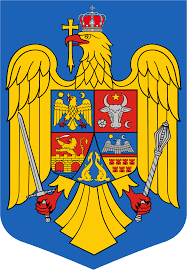 